FORMULARIO DEDECLARACIÓN JURADA DE AUTORÍA YACEPTACIÓN DE BASES DE LA CONVOCATORIADECLARATORIA:Yo……………………………………………………………………………………………………………, con cédula de identidad nº………………………………………………………..:Declaro mi aceptación a las bases de esta convocatoria, así como a sus condiciones y procedimientos establecidos.Aseguro que no tengo ningún impedimento formal o legal para participar, así como determina la convocatoria.Declaro ser autor/a del proyecto presentado y asumo la veracidad de toda la información contenida en este formulario, liberando a la Fundación Cultural del Banco Central de Bolivia de cualquier responsabilidad.Tengo conocimiento de que la Fundación Cultural del Banco Central de Bolivia promueve la normativa de Derechos de Autor (Ley Nº 1322) y que mi proyecto debe tomar en cuenta este aspecto.EN CASO DE QUE MI PROYECTO RESULTE SELECCIONADO:Tengo conocimiento de que, si mi proyecto resulta seleccionado en la convocatoria, posteriormente deberé presentar a la institución los medios de verificación sobre el desarrollo y producto final del proyecto realizado.A continuación, se detallan los medios mínimos de verificación que se solicitará en cada área de expresión:Artes visuales:Propuesta de curaduría y montaje impresoRegistro fotográfico del proceso curaduría y del montaje Registro fotográfico de al menos una presentación al público Catálogo u hoja de sala (digital o impreso)Capturas de pantalla u otro respaldo de la difusión de la presentación a través de algún medio de comunicaciónOtros que se consideren necesariosArtes escénicas:Texto dramático impreso (teatro)Guion coreográfico impreso (danza) Carpeta de producciónRegistro fotográfico del proceso creativo Registro fotográfico y audiovisual de al menos una presentación al público Capturas de pantalla u otro respaldo de la difusión de la presentación a través de algún medio de comunicaciónOtros que se consideren necesariosArtes musicales:Copia del máster (formato WAV y MP3)Letras de canciones (si corresponde)Partituras (si corresponde)Registro fotográfico del proceso grabación Registro fotográfico y audiovisual de al menos una presentación al público Capturas de pantalla u otro respaldo de la difusión de la presentación a través de algún medio de comunicaciónOtros que se consideren necesariosArtes audiovisuales:GuionCarpeta de producciónCopia DVD (formato mp4) del video producidoRecursos de difusión: un teaser, fotografías, imágenes o gráficos (dependiendo de las características de la pieza audiovisual)Capturas de pantalla u otro respaldo de la difusión de la presentación a través de algún medio de comunicaciónRegistro fotográfico de al menos una presentación al público Otros que se consideren necesariosComo responsable del proyecto seleccionado, deberé presentar la documentación requerida por la entidad dentro de los plazos establecidos. El incumplimiento en la entrega será factor de pérdida del financiamiento obtenido y de la exclusión para participar en convocatorias futuras de la FC-BCB.ACLARACIONES ADICIONALESTengo conocimiento de las aclaraciones adicionales de la convocatoria:Para el caso de las personas participantes en general:Cada postulante podrá presentar solo un proyecto a la convocatoria. Para el caso de los proyectos que resulten seleccionados: No se otorgarán anticipos por el desarrollo del proyecto.La FC-BCB y el CRC tendrán derechos de difusión no exclusivos del producto final de cada proyecto.En caso de no ejecutarse algún proyecto seleccionado, los recursos podrán ser asignados al siguiente proyecto con mejor puntaje, según el acta del comité evaluador, en cualquiera de las áreas de expresión y de acuerdo a la programación prevista.EN ESTA ÁREA, ADJUNTA UNA FOTOGRAFÍA DE TU CÉDULA DE IDENTIDAD (ANVERSO)CÉDULA DE IDENTIDAD (REVERSO)Nombres:Apellidos:Nacionalidad:Departamento o ciudad:Departamento o ciudad:Departamento o ciudad:Teléfono:Celular:Celular:Celular:Correo electrónico:Correo electrónico:El correo electrónico proporcionado será el medio de comunicación oficial para notificaciones y coordinación administrativa y legal.El correo electrónico proporcionado será el medio de comunicación oficial para notificaciones y coordinación administrativa y legal.El correo electrónico proporcionado será el medio de comunicación oficial para notificaciones y coordinación administrativa y legal.El correo electrónico proporcionado será el medio de comunicación oficial para notificaciones y coordinación administrativa y legal.El correo electrónico proporcionado será el medio de comunicación oficial para notificaciones y coordinación administrativa y legal.El correo electrónico proporcionado será el medio de comunicación oficial para notificaciones y coordinación administrativa y legal.El correo electrónico proporcionado será el medio de comunicación oficial para notificaciones y coordinación administrativa y legal.El correo electrónico proporcionado será el medio de comunicación oficial para notificaciones y coordinación administrativa y legal.El correo electrónico proporcionado será el medio de comunicación oficial para notificaciones y coordinación administrativa y legal.Área de expresión (marca con una x):VisualEscénicaEscénicaMusicalAudiovisualTítulo del proyecto:Habiendo leído la convocatoria y las aclaraciones de este documento,firmo al pie del presente en calidad de autor/a del proyectoHabiendo leído la convocatoria y las aclaraciones de este documento,firmo al pie del presente en calidad de autor/a del proyectoHabiendo leído la convocatoria y las aclaraciones de este documento,firmo al pie del presente en calidad de autor/a del proyectoHabiendo leído la convocatoria y las aclaraciones de este documento,firmo al pie del presente en calidad de autor/a del proyectoHabiendo leído la convocatoria y las aclaraciones de este documento,firmo al pie del presente en calidad de autor/a del proyectoHabiendo leído la convocatoria y las aclaraciones de este documento,firmo al pie del presente en calidad de autor/a del proyectoHabiendo leído la convocatoria y las aclaraciones de este documento,firmo al pie del presente en calidad de autor/a del proyectoHabiendo leído la convocatoria y las aclaraciones de este documento,firmo al pie del presente en calidad de autor/a del proyectoHabiendo leído la convocatoria y las aclaraciones de este documento,firmo al pie del presente en calidad de autor/a del proyectoNombres:Apellidos:FIRMA       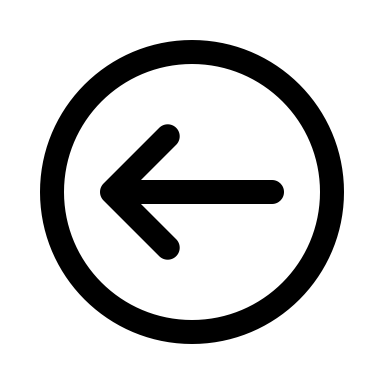 FIRMA       FIRMA       Lugar:Día:Mes:Año:Breve reseña biográfica de la persona postulante:Motivación para participar: